Vietnam Source Activity 2 (Year 9) What can be inferred from Source A about the reason for American involvement in the  Vietnam War?9 marks (provide a T/S, 3 pieces of evidence and explain each (analysis), a concluding sentence. Good expression. 1 mark for each element)Source A: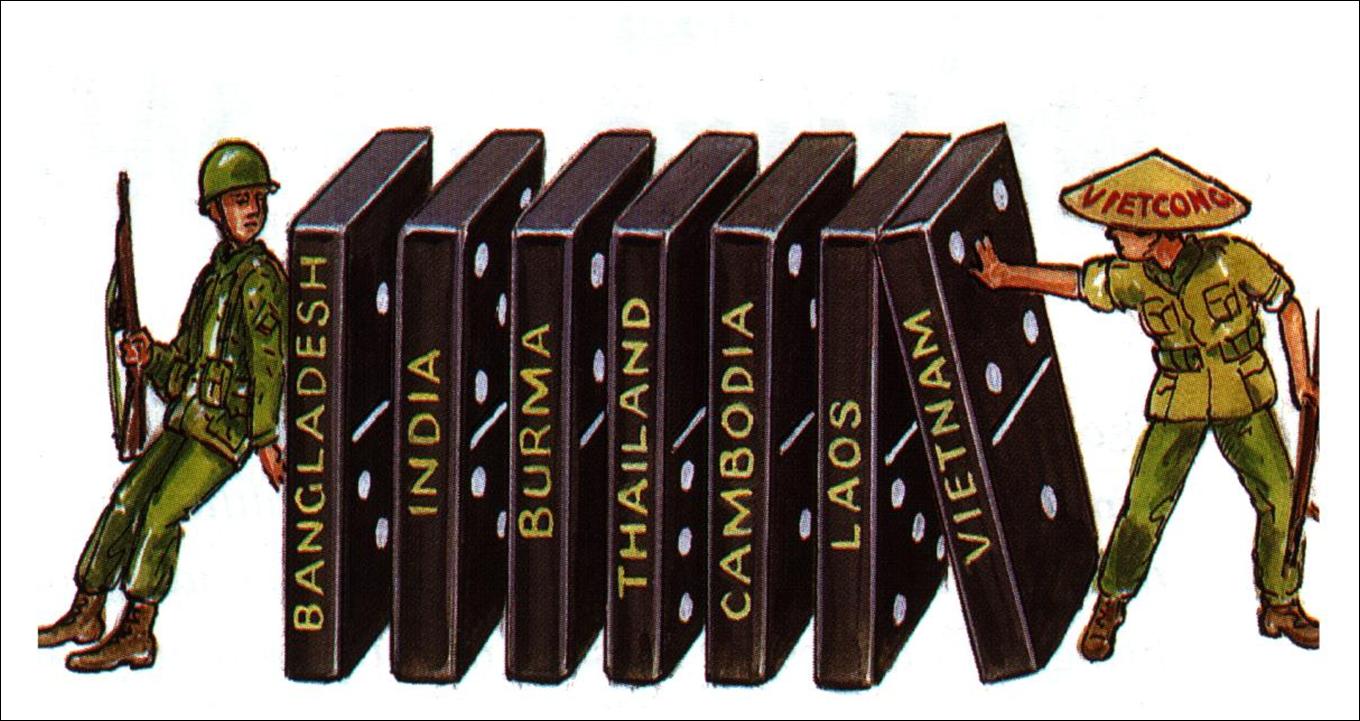 What can you infer from Source B about the progress of the Vietnam War?9 marks (provide a T/S, 3 pieces of evidence and explain each (analysis), a concluding sentence. Good expression. 1 mark for each element)Source B: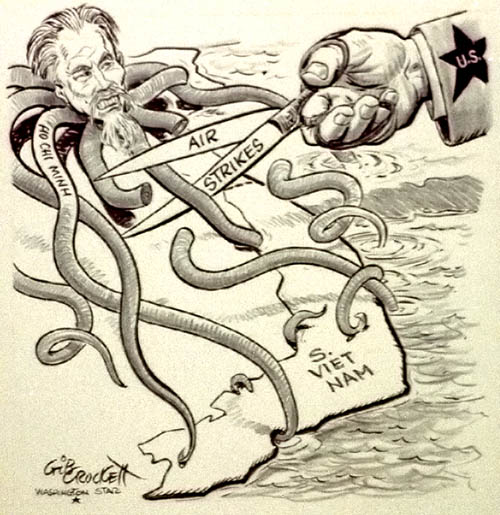 3.  Read Sources C and D. Source C and D are about the effects of war on soldiers. Are they about the same effects or different effects? 5 marks (for each source describe 1 effect and give 1 example by using a quotation. Also say if the sources are talking about similar or different effects).Source C: This is part of a song called “I was only 19”. It is about an Australian soldier fighting with the Americans in Vietnam.And can you tell me, doctor, why I still can't get to sleep?
And night-time's just a jungle dark and a barking M16?
And what's this rash that comes and goes, can you tell me what it means?
God help me, I was only nineteen.A four week operation when each step could mean your last one on two legs
It was a war within yourself.Source D:Answers:French, Dien Bien Phu, Kennedy, Tet, All Vietnam becomes communist-Asian countries were regarded as dominoes which would fall to communism (dominoes pictured)-America wanted to stop this (soldier leaning in)-Enemy was the Viet Cong (gun and name on hat)3. -Ho Chi Minh - leader - influence everywhere - shown as octopus-Air strikes to stop Ho- tentacles cut off-US the main opponent- big hand with scissors4. Source C: -effect: can’t sleep (psychological)OR-effect: rash (physical)Source D:-effect: guilt (psychological)5th mark depends on which effects they chose, as to whether the answer is similar or differentLook of HatredColumns of smoke, black and white and tinged with red, ringed the swamp from brushfires and burning villages…From one cluster of huts a burst of rifle fire zinged past the helicopter. Our chopper crew answered with a brace of rockets. Some huts disintegrated…I rejoined the Rangers, and we walked into a fishing village. On the sand in the shade of a palm grove lay an old woman, her black pyjama suit scorched and tattered. Her face was burned red…Her grandson was spooning water between her lips. I knelt beside them. I shall never forget the look of hatred in his eyes---or lose my own feelings of guilt by association.J Shaw, Time, 5 February 1973 